PRISPEVEK UČENCEV 1. RAZREDAV tekočem tednu smo se pogovarjali o družini in o nekaterih pojmih, ki so z njo povezani. Med nalogami je bila tudi ta, da po načrtu zgibajo hišo in v govornem nastopu predstavijo družinske člane, ki živijo v njej. 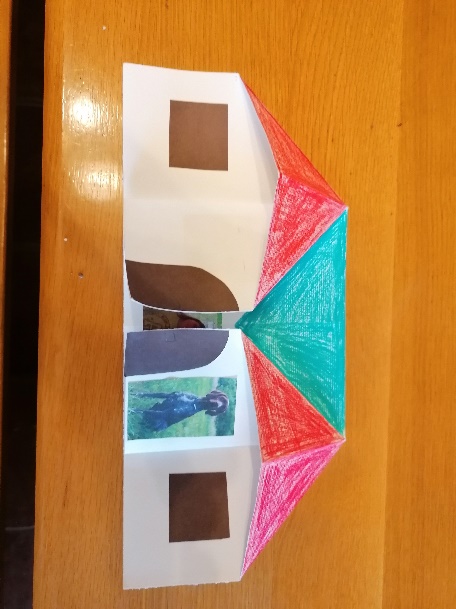 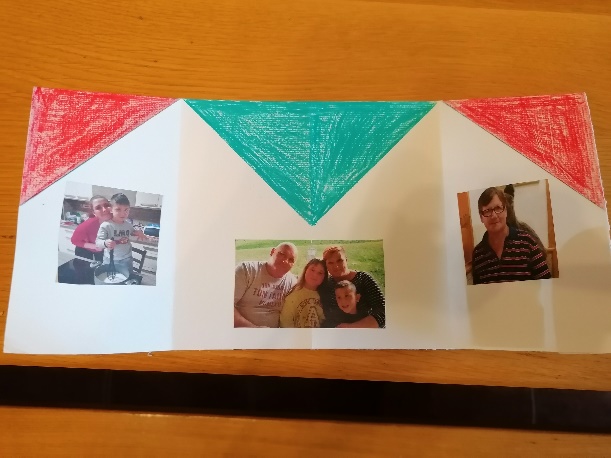 BINE ROPIČ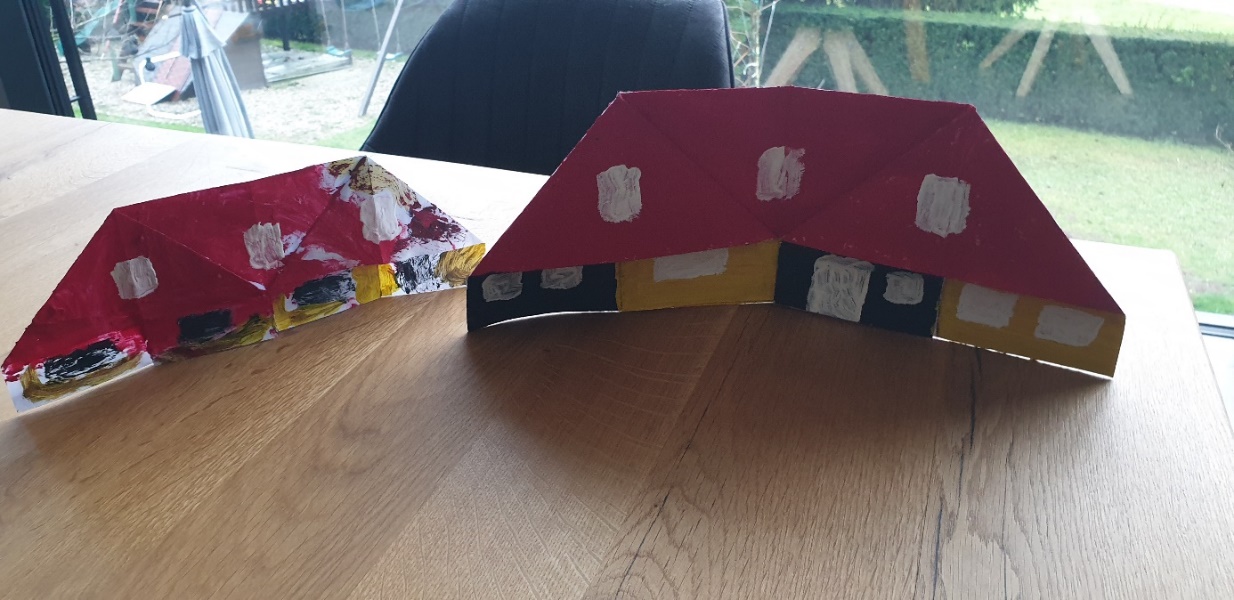 TRISTAN IN TIMOTEJ MAČEK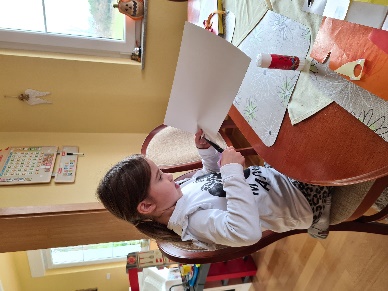 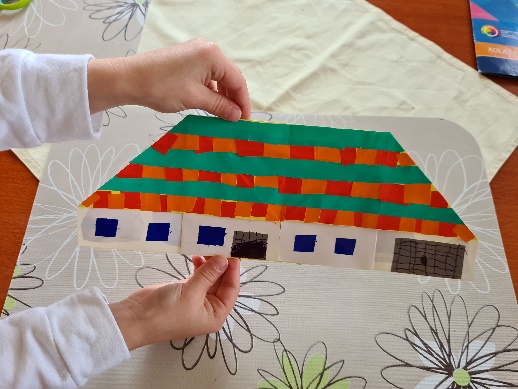 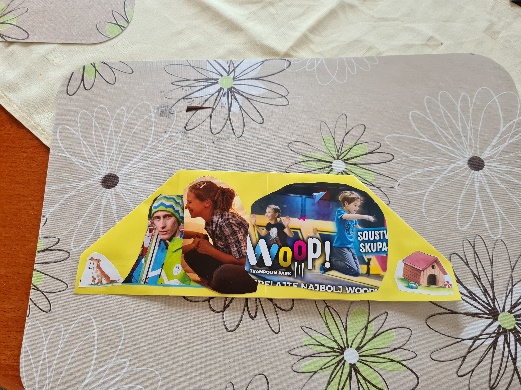 NIAL SILIČ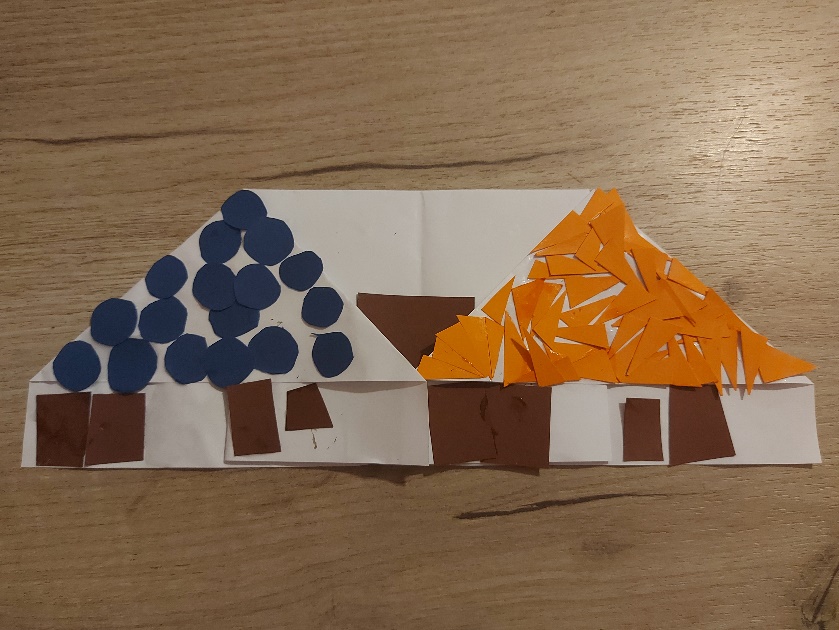 EVIN MUJEZINOVIČ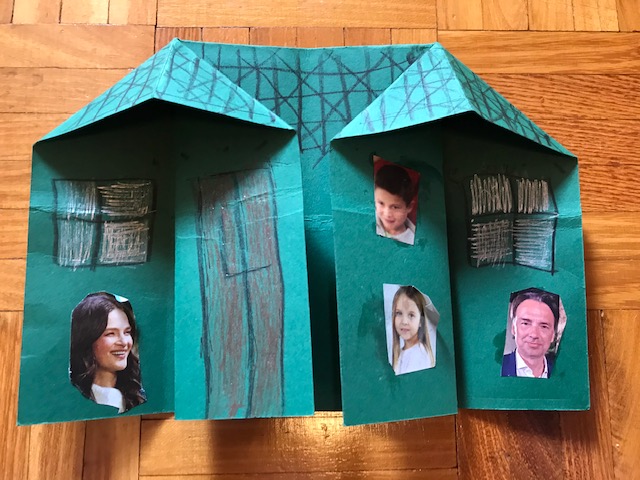 DAVID ČANČER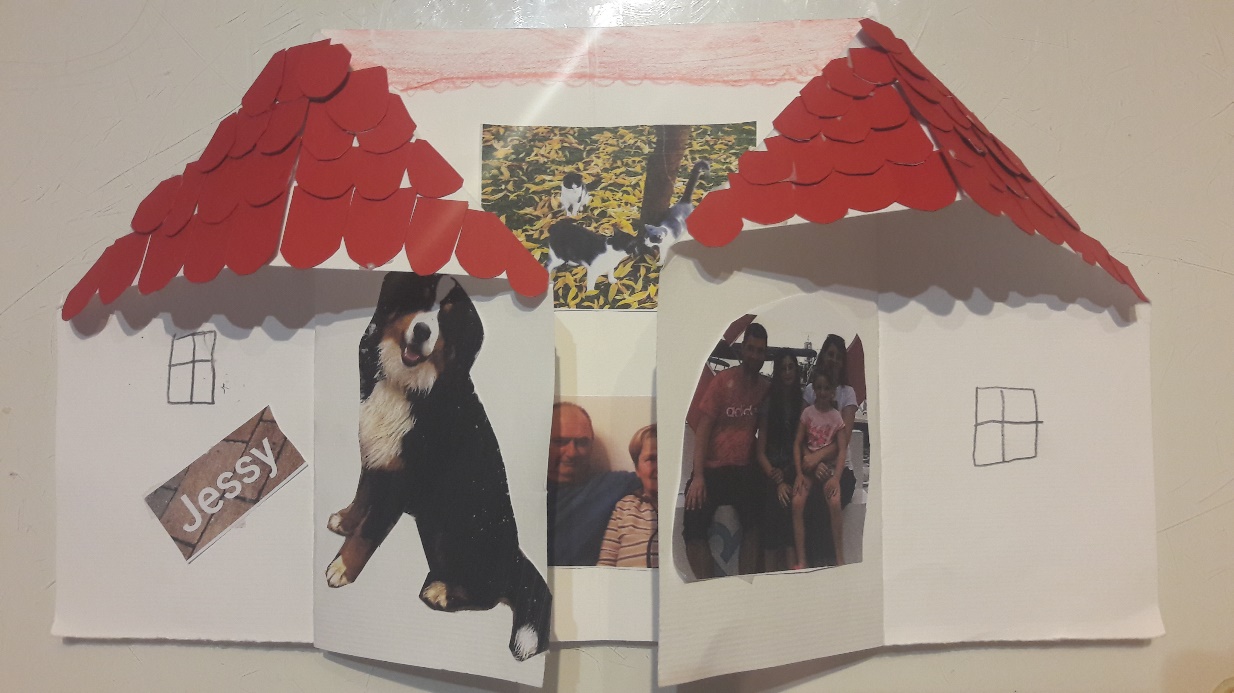 MIA ROŠKARIČ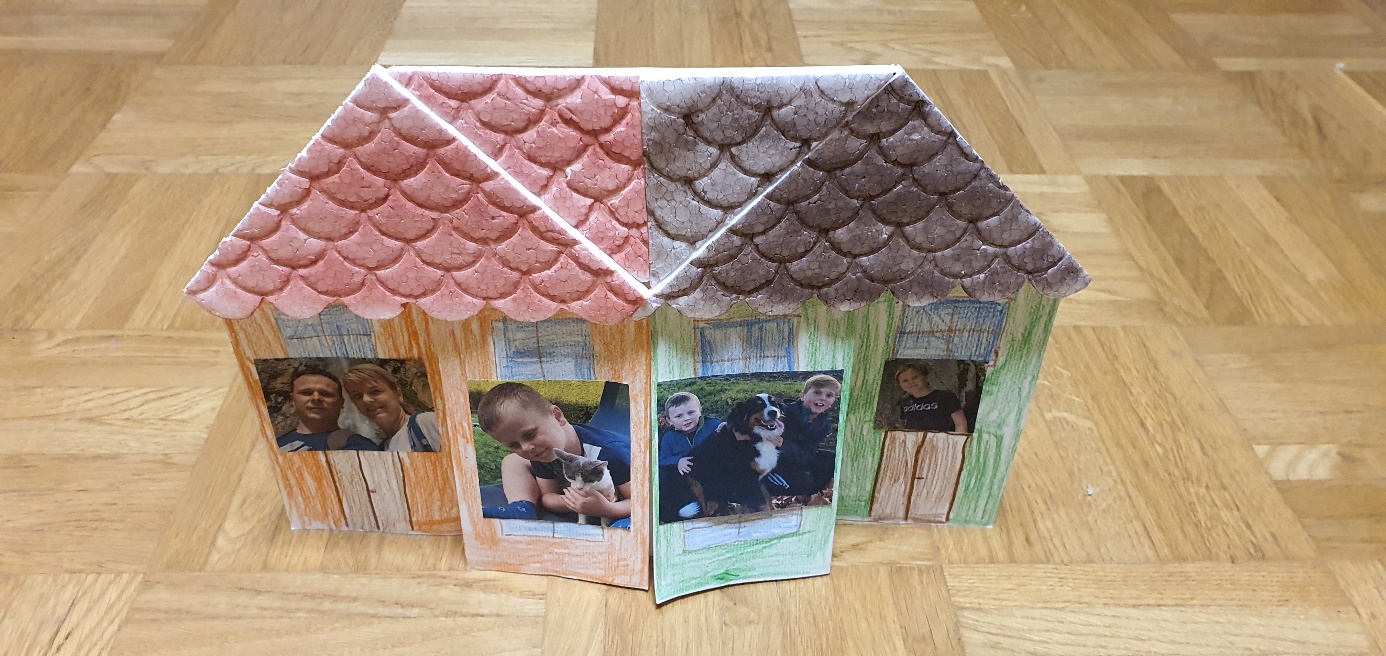 NAJ PAVALEC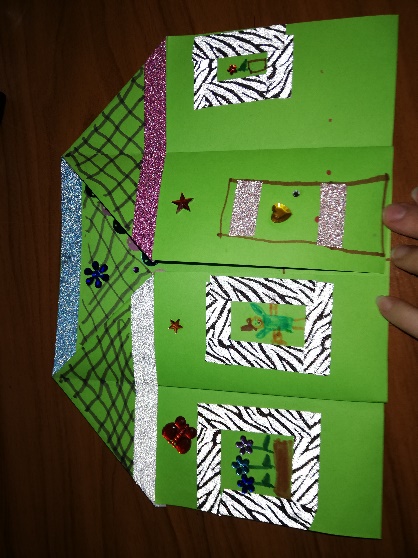 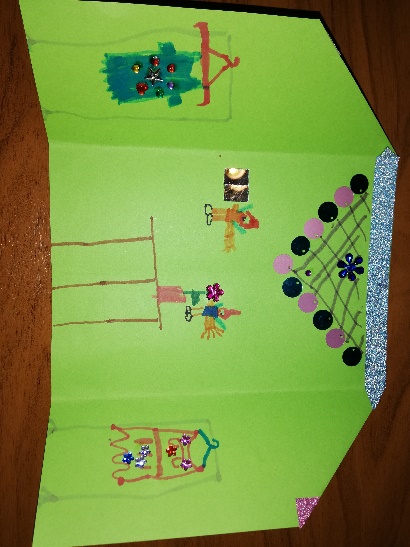 ENI KEUSCHLER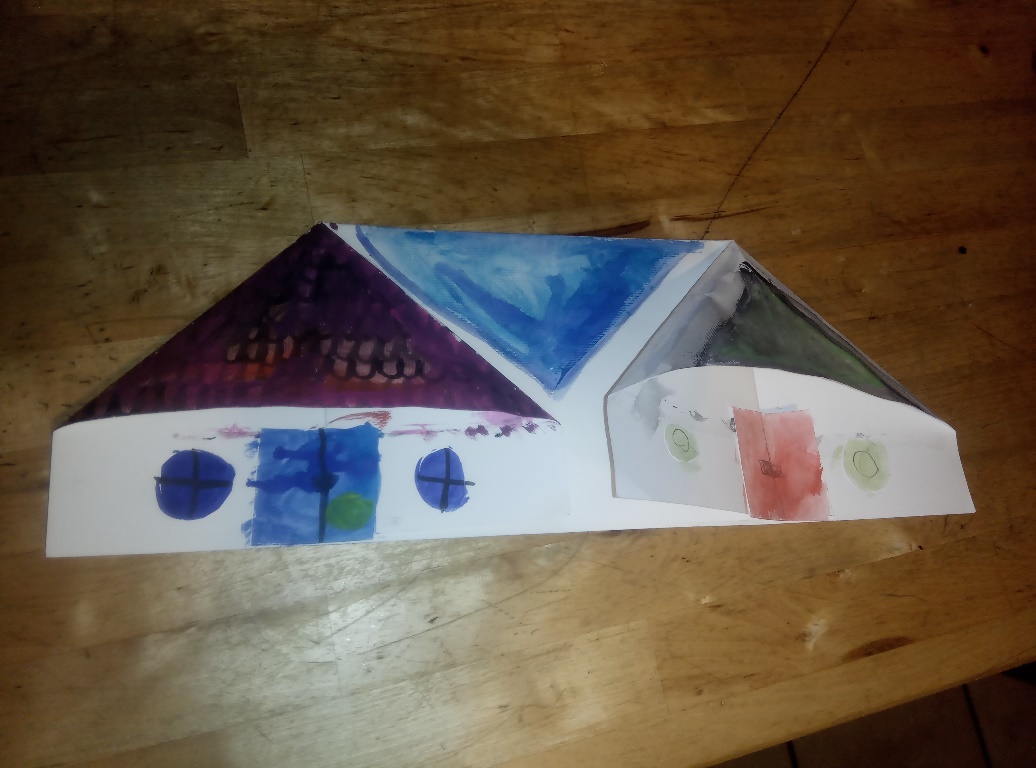 SAMO TURINEK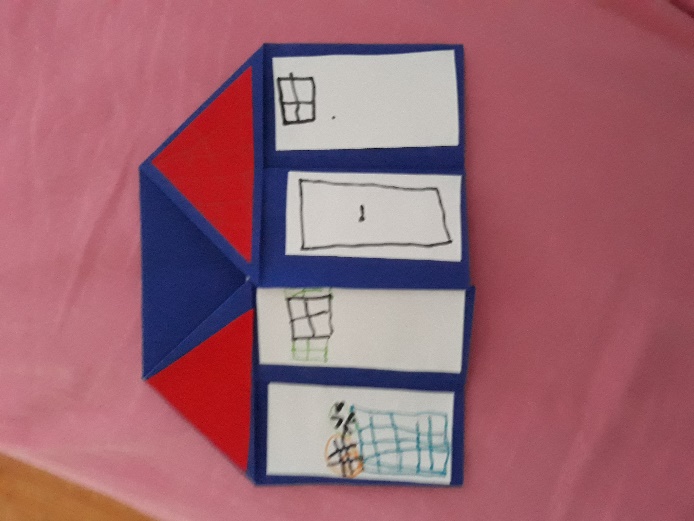 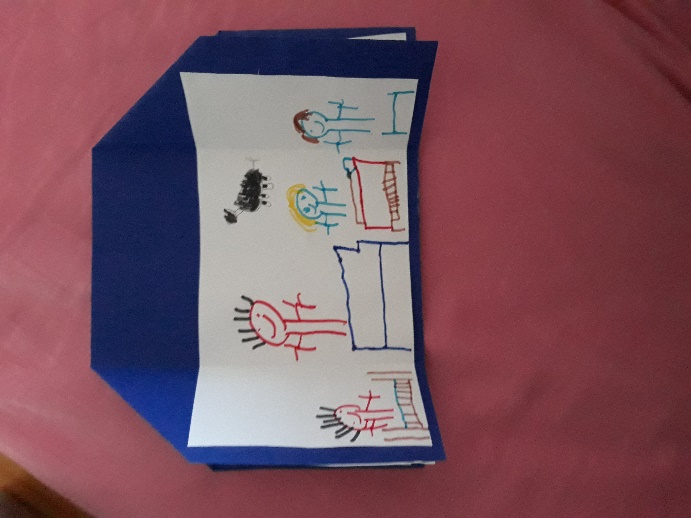 MINORIO MARKO IVANOVIČ